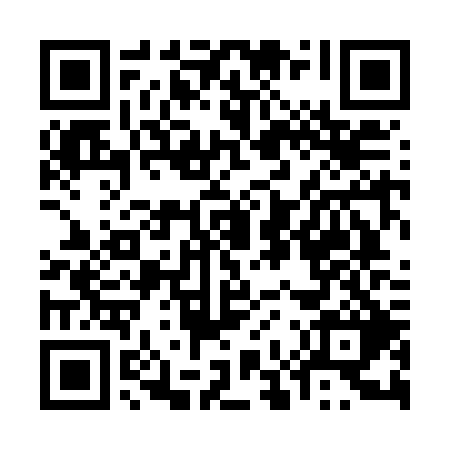 Ramadan times for Rio Tercero, ArgentinaMon 11 Mar 2024 - Wed 10 Apr 2024High Latitude Method: NonePrayer Calculation Method: Muslim World LeagueAsar Calculation Method: ShafiPrayer times provided by https://www.salahtimes.comDateDayFajrSuhurSunriseDhuhrAsrIftarMaghribIsha11Mon5:515:517:141:264:577:387:388:5612Tue5:525:527:141:264:577:377:378:5413Wed5:535:537:151:264:567:367:368:5314Thu5:545:547:161:254:557:347:348:5215Fri5:545:547:171:254:557:337:338:5016Sat5:555:557:171:254:547:327:328:4917Sun5:565:567:181:254:537:317:318:4818Mon5:575:577:191:244:527:297:298:4619Tue5:585:587:191:244:517:287:288:4520Wed5:585:587:201:244:517:277:278:4421Thu5:595:597:211:234:507:257:258:4222Fri6:006:007:211:234:497:247:248:4123Sat6:016:017:221:234:487:237:238:4024Sun6:016:017:231:224:477:227:228:3825Mon6:026:027:241:224:477:207:208:3726Tue6:036:037:241:224:467:197:198:3627Wed6:046:047:251:224:457:187:188:3428Thu6:046:047:261:214:447:167:168:3329Fri6:056:057:261:214:437:157:158:3230Sat6:066:067:271:214:427:147:148:3031Sun6:066:067:281:204:417:137:138:291Mon6:076:077:281:204:417:117:118:282Tue6:086:087:291:204:407:107:108:273Wed6:086:087:301:194:397:097:098:254Thu6:096:097:301:194:387:087:088:245Fri6:106:107:311:194:377:067:068:236Sat6:106:107:321:194:367:057:058:227Sun6:116:117:321:184:357:047:048:208Mon6:126:127:331:184:347:037:038:199Tue6:126:127:341:184:347:017:018:1810Wed6:136:137:341:184:337:007:008:17